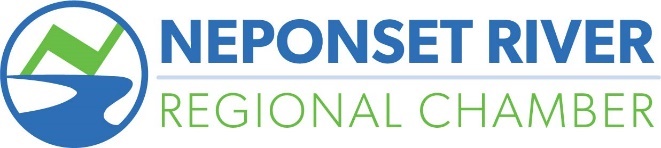 TASTE OF NEPONSET RIVER REGIONThursday, March 28th, 2019
Norwood Space Center83 Morse Street, NorwoodBooth set up 2:00-4:30 pmEvent Hours 5:30 – 8:00 pmExhibitor Registration FormAll forms due to NRRC and NBOH by March 15thBusiness name: __________________________Address: _______________________________City/State/Zip:  __________________________Contact Person: _________________________Phone #: _______________________________Email: _________________________________*Please be advised all Exhibitor updates will be sent via emailDESCRIPTION OF ITEM(S) to be served per Norwood Board of Health/NOBH:_____________________________________________________________________________________________________________________NORWOOD BOARD HEALTH REQUIREMENTS ARE AS FOLLOWS, In addition to completion of this form, all exhibitors (except caterers) are required to complete a TEMPORARY FOOD PERMIT APPLICATION which you can access from the NOBH website, or click here NOBH Temporary Food Permit Please submit the Temporary Food Permit and a copy of your Local Food License along with a check in the amount of $50.00 permit fee made out to the Town of Norwood and mail to:  Norwood Board of Health P.O. Box 40Norwood, MA 02062Please check one: NRRC Member, please provide a $50 raffle donation (ie gift card or basket) Non-Member, please provide a $75 raffle donation (ie gift card or basket)ALL RAFFLE ITEMS MUST BE DROPPED OFF TO THE NRRC OFFICE BY FRIDAY, MARCH 15th.  Gift cards can be mailed.DESCRIPTION OF RAFFLE ITEM:______________________________________________________________________________Booth specifications:FOOD: (1) 6’ banquet, draped 3 sidesDo you need a PREP TABLEYES  NOBEVERAGE: (1) 6’ table draped 3 sidesPlease indicate if you are bringing glassware YES NONRRC will provide small black plates, white cocktail napkins, forks, table linen and table-top signage.  Any supplemental signage from the exhibitor must be free-standing.DO YOU NEED ELECTRICITY? YES NOPlease bring your own extension cords.Acceptable:  Butane Burners, Sterno, Panini Grills and other electric grills.Unacceptable: Propane or hotel kitchenSignature: ___________________________Please sign and submit to:  Stephanie Coyne, 520 Providence Highway, Suite 4, Norwood, MA 02062 or email to  Stephanie@nrrchamber.com